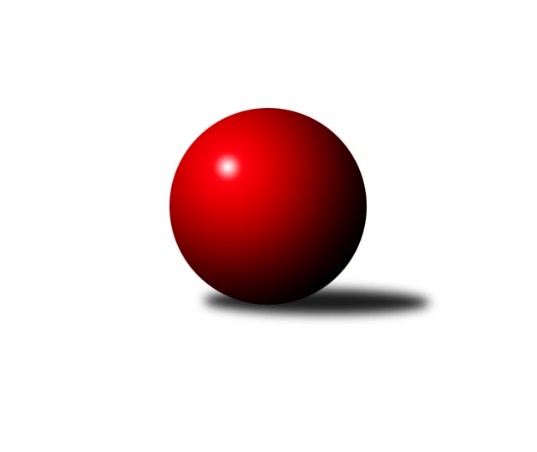 Č.4Ročník 2013/2014	19.10.2013Nejlepšího výkonu v tomto kole: 1677 dosáhlo družstvo: KK Šumperk3. KLZ B 2013/2014Výsledky 4. kolaSouhrnný přehled výsledků:KK Šumperk	- TJ Nový Jičín˝C˝	6:0	1677:1478	7.0:1.0	19.10.HKK Olomouc ˝B˝	- TJ Nové Město n.M.	5:1	1661:1566	5.5:2.5	19.10.KK Vyškov˝B˝	- TJ Jiskra Otrokovice	2:4	1617:1623	3.0:5.0	19.10.Tabulka družstev:	1.	TJ Jiskra Otrokovice	4	3	1	0	16.0 : 8.0 	21.0 : 11.0 	 1602	7	2.	HKK Olomouc ˝B˝	4	2	1	1	14.0 : 10.0 	17.5 : 14.5 	 1634	5	3.	TJ Nové Město n.M.	4	2	0	2	13.0 : 11.0 	14.0 : 18.0 	 1640	4	4.	KK Šumperk	4	2	0	2	12.0 : 12.0 	19.5 : 12.5 	 1594	4	5.	KK Vyškov˝B˝	4	2	0	2	12.0 : 12.0 	15.0 : 17.0 	 1521	4	6.	TJ Nový Jičín˝C˝	4	0	0	4	5.0 : 19.0 	9.0 : 23.0 	 1465	0Podrobné výsledky kola:	 KK Šumperk	1677	6:0	1478	TJ Nový Jičín˝C˝	Hana Likavcová	 	 214 	 208 		422 	 1:1 	 416 	 	201 	 215		Jana Hrňová	Olga Sedlářová	 	 182 	 186 		368 	 2:0 	 344 	 	170 	 174		Jana Hájková	Bedřiška Šrotová	 	 206 	 210 		416 	 2:0 	 342 	 	164 	 178		Eva Telčerová	Ludmila Mederová	 	 227 	 244 		471 	 2:0 	 376 	 	180 	 196		Iva Volnározhodčí: Nejlepší výkon utkání: 471 - Ludmila Mederová	 HKK Olomouc ˝B˝	1661	5:1	1566	TJ Nové Město n.M.	Libuše Mrázová	 	 203 	 221 		424 	 1:1 	 423 	 	208 	 215		Anna Kuběnová	Věra Zmitková	 	 192 	 225 		417 	 2:0 	 353 	 	164 	 189		Michaela Vaníčková	Šárka Tögelová	 	 206 	 186 		392 	 0.5:1.5 	 426 	 	206 	 220		Nikola Macháčková	Alena Machalíčková	 	 210 	 218 		428 	 2:0 	 364 	 	198 	 166		Libuše Kuběnovározhodčí: Nejlepší výkon utkání: 428 - Alena Machalíčková	 KK Vyškov˝B˝	1617	2:4	1623	TJ Jiskra Otrokovice	Jitka Usnulová	 	 191 	 196 		387 	 1:1 	 375 	 	178 	 197		Františka Petříková	Běla Omastová	 	 204 	 209 		413 	 0:2 	 454 	 	219 	 235		Martina Ančincová	Jana Nytrová	 	 203 	 184 		387 	 0:2 	 403 	 	216 	 187		Jana Bednaříková	Milana Alánová	 	 223 	 207 		430 	 2:0 	 391 	 	195 	 196		Zdeňka Novákovározhodčí: Nejlepší výkon utkání: 454 - Martina AnčincováPořadí jednotlivců:	jméno hráče	družstvo	celkem	plné	dorážka	chyby	poměr kuž.	Maximum	1.	Libuše Mrázová 	HKK Olomouc ˝B˝	449.50	300.5	149.0	4.3	3/3	(477)	2.	Tereza Buďová 	TJ Nové Město n.M.	440.00	299.5	140.5	2.0	2/3	(444)	3.	Barbora Macháčková 	TJ Nové Město n.M.	433.75	293.0	140.8	1.3	2/3	(441)	4.	Ludmila Mederová 	KK Šumperk	420.00	284.0	136.0	5.5	3/3	(471)	5.	Anna Kuběnová 	TJ Nové Město n.M.	417.83	291.0	126.8	6.7	3/3	(457)	6.	Bedřiška Šrotová 	KK Šumperk	408.50	288.3	120.2	7.5	3/3	(423)	7.	Věra Zmitková 	HKK Olomouc ˝B˝	405.33	284.0	121.3	7.7	3/3	(439)	8.	Františka Petříková 	TJ Jiskra Otrokovice	404.00	281.3	122.7	8.8	3/3	(447)	9.	Jana Bednaříková 	TJ Jiskra Otrokovice	398.33	284.3	114.0	7.8	3/3	(404)	10.	Jana Hrňová 	TJ Nový Jičín˝C˝	396.75	270.0	126.8	6.3	2/3	(416)	11.	Libuše Kuběnová 	TJ Nové Město n.M.	394.83	279.7	115.2	8.7	3/3	(431)	12.	Alena Machalíčková 	HKK Olomouc ˝B˝	391.50	267.3	124.2	8.7	3/3	(428)	13.	Šárka Tögelová 	HKK Olomouc ˝B˝	387.17	269.2	118.0	7.2	3/3	(400)	14.	Jitka Usnulová 	KK Vyškov˝B˝	386.67	279.5	107.2	10.3	3/3	(415)	15.	Iva Volná 	TJ Nový Jičín˝C˝	384.33	267.8	116.5	6.3	3/3	(413)	16.	Olga Sedlářová 	KK Šumperk	381.75	276.3	105.5	10.0	2/3	(392)	17.	Běla Omastová 	KK Vyškov˝B˝	381.17	266.2	115.0	6.0	3/3	(413)	18.	Jana Kovářová 	KK Vyškov˝B˝	380.50	266.5	114.0	4.0	2/3	(381)	19.	Hana Likavcová 	KK Šumperk	378.83	268.5	110.3	9.8	3/3	(422)	20.	Zdeňka Nováková 	TJ Jiskra Otrokovice	377.75	282.8	95.0	10.8	2/3	(391)	21.	Jana Nytrová 	KK Vyškov˝B˝	377.00	262.8	114.2	9.3	3/3	(391)	22.	Kateřina Radinová 	TJ Nový Jičín˝C˝	358.00	261.5	96.5	14.0	2/3	(374)	23.	Jana Hájková 	TJ Nový Jičín˝C˝	333.25	254.0	79.3	16.0	2/3	(344)	24.	Eva Birošíková 	TJ Nový Jičín˝C˝	326.00	250.0	76.0	17.5	2/3	(330)		Tereza Divílková 	TJ Jiskra Otrokovice	463.00	320.0	143.0	2.0	1/3	(463)		Martina Ančincová 	TJ Jiskra Otrokovice	454.00	302.0	152.0	5.0	1/3	(454)		Milana Alánová 	KK Vyškov˝B˝	430.00	306.0	124.0	4.0	1/3	(430)		Nikola Macháčková 	TJ Nové Město n.M.	426.00	310.0	116.0	10.0	1/3	(426)		Šárka Pavlištíková 	TJ Nový Jičín˝C˝	419.00	287.0	132.0	11.0	1/3	(419)		Pavlína Gerešová 	KK Šumperk	395.00	262.0	133.0	6.0	1/3	(395)		Milena Vajdíková 	TJ Jiskra Otrokovice	373.00	271.0	102.0	14.5	1/3	(392)		Michaela Vaníčková 	TJ Nové Město n.M.	353.00	254.0	99.0	15.0	1/3	(353)		Renata Mikulcová  st.	TJ Jiskra Otrokovice	352.00	247.0	105.0	12.0	1/3	(352)		Pavla Vondřichová 	KK Vyškov˝B˝	344.00	247.0	97.0	15.0	1/3	(344)		Růžena Loučková 	TJ Nové Město n.M.	344.00	250.0	94.0	14.0	1/3	(344)		Eva Telčerová 	TJ Nový Jičín˝C˝	342.00	264.0	78.0	19.0	1/3	(342)Sportovně technické informace:Starty náhradníků:registrační číslo	jméno a příjmení 	datum startu 	družstvo	číslo startu
Hráči dopsaní na soupisku:registrační číslo	jméno a příjmení 	datum startu 	družstvo	Program dalšího kola:5. kolo2.11.2013	so	9:00	TJ Jiskra Otrokovice - TJ Nový Jičín˝C˝	2.11.2013	so	10:00	KK Šumperk - HKK Olomouc ˝B˝	2.11.2013	so	13:00	TJ Nové Město n.M. - KK Vyškov˝B˝	Nejlepší šestka kola - absolutněNejlepší šestka kola - absolutněNejlepší šestka kola - absolutněNejlepší šestka kola - absolutněNejlepší šestka kola - dle průměru kuželenNejlepší šestka kola - dle průměru kuželenNejlepší šestka kola - dle průměru kuželenNejlepší šestka kola - dle průměru kuželenNejlepší šestka kola - dle průměru kuželenPočetJménoNázev týmuVýkonPočetJménoNázev týmuPrůměr (%)Výkon2xLudmila MederováŠumperk4712xLudmila MederováŠumperk118.094711xMartina AnčincováOtrokovice4541xMartina AnčincováOtrokovice114.154541xMilana AlánováVyškov B4301xAlena MachalíčkováOlomouc B108.114281xAlena MachalíčkováOlomouc B4281xMilana AlánováVyškov B108.114301xNikola MacháčkováNové Město n.M.4261xNikola MacháčkováNové Město n.M.107.614264xLibuše MrázováOlomouc B4244xLibuše MrázováOlomouc B107.1424